В соответствии с частью 4 статьи 15 Федерального закона от 05.10.2003 № 131-ФЗ «Об общих принципах организации местного самоуправления в Российской Федерации», частью 11 статьи 3 Федерального закона 07.02.2011 № 6-ФЗ «Об общих принципах организации и деятельности контрольно-счётных органов субъектов Российской Федерации и муниципальных образований», Уставом сельского поселения «Усть-Цильма» муниципального района «Усть-Цилемский» Республики Коми»,Совет сельского поселения «Усть-Цильма» решил:1. Передать полномочия контрольно-счетного органа сельского поселения «Усть-Цильма»  Контрольно-счётной палате  муниципального района «Усть-Цилемский» по осуществлению внешнего муниципального финансового контроля на 2023 год. 2. Заключить соглашение о передаче полномочий контрольно-счетного органа сельского поселения Контрольно-счётной палате  муниципального района «Усть-Цилемский» по осуществлению внешнего муниципального финансового контроля.3. Решение вступает в силу со дня принятия и распространяется на правоотношения, возникающие  с  01 января 2023  года. Р Е Ш Е Н И Е П О М Ш У Ö М  от 27 декабря 2022 г. № 5-6/26         с.Усть-Цильма Республики КомиГлава – председатель Совета поселения                                       Е.И. Вокуева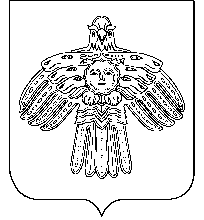 